حضرات السادة والسيدات،تحية طيبة وبعد،يسعدني أن أدعوكم إلى حضور اجتماع لجنة الدراسات 12 (الأداء وجودة الخدمة (QoS) وجودة التجربة (QoE)) التي ستجتمع في مقر الاتحاد بجنيف، في الفترة من 10 إلى 19 يناير 2017.وأود إفادتكم بأن الاجتماع سيُفتتح في الساعة 1100 من اليوم الأول. وسيبدأ تسجيل المشاركين في الساعة 0830 عند مدخل مونبريان. وستُعرض المعلومات التفصيلية المتعلقة بقاعات الاجتماع على الشاشات عند مداخل مقر الاتحاد. وترد معلومات إضافية عن الاجتماع في الملحق A.ويرد في الملحق B مشروع جدول أعمال الاجتماع الذي أعده رئيس لجنة الدراسات 12. ويرد في الملحق C مشروع الجدول الزمني الذي تم إعداده بالاتفاق مع الرئيس.أتمنى لكم اجتماعاً مثمراً وممتعاً.وتفضلوا بقبول فائق التقدير والاحترام.تشيساب لي
مدير مكتب تقييس الاتصالاتالملحقات: 3الملحـق A(بالرسالة الجماعية 1/12 لمكتب تقييس الاتصالات)تقديم المساهماتالموعد النهائي لتقديم المساهمات: الموعد النهائي لتقديم المساهمات هو اثنا عشر (12) يوماً تقويمياً قبل الاجتماع. وستنشر هذه المساهمات في الموقع الإلكتروني للجنة الدراسات 12 ولذلك، لا بد أن يتسلم مكتب تقييس الاتصالات هذه المساهمات في موعد لا يتجاوز 22 ديسمبر 2016. والمساهمات التي يتلقاها المكتب قبل بدء الاجتماع بشهرين على الأقل يمكن ترجمتها حسب الطلب.النشر المباشر/تقديم الوثائق: يُتاح على الخط نظام للنشر المباشر للمساهمات. ويسمح هذا النظام لأعضاء قطاع تقييس الاتصالات بحجز أرقام لمساهماتهم وبوضع/تنقيح المساهمات مباشرةً على مخدم الويب الخاص بقطاع تقييس الاتصالات. ويمكن الاطلاع على مزيد من المعلومات والمبادئ التوجيهية بشأن نظام النشر المباشر في العنوان التالي: http://itu.int/net/ITU-T/ddp/.ولإبراز نتائج الجمعية العالمية لتقييس الاتصالات لعام 2016 والإعداد لفترة الدراسة الجديدة (2020-2017)، لن يتسنى تفعيل النشر المباشر للوثائق قبل 18 نوفمبر 2016. وإذا كنتم ترغبون في تقديم مساهمة قبل هذا الموعد، يُرجى إرسال المساهمة بالبريد الإلكتروني إلى العنوان tsbsg12@itu.int، وسيقوم مكتب تقييس الاتصالات بتحميلها بعد الموعد المشار إليه أعلاه.النماذج المعيارية: يُرجى استعمال مجموعة النماذج المعيارية المتاحة لكم لإعداد وثائق الاجتماع الخاصة بكم. ويمكن الحصول على هذه النماذج من كل موقع إلكتروني من مواقع لجان دراسات قطاع تقييس الاتصالات تحت العنوان "موارد للمندوبين" (http://itu.int/ITU-T/studygroups/templates). وينبغي أن تتضمن صفحة غلاف جميع الوثائق اسم الشخص الذي يمكن الاتصال به بشأن المساهمة وأرقام الفاكس والهاتف وعنوان البريد الإلكتروني.أساليب العمل والمرافق المتاحةالترجمة الشفوية: تُتاح الترجمة الشفوية للجلسة العامة الختامية للاجتماع بناءً على الطلب. وبالنسبة إلى الجلسات التي من المقرر أن تعقد مع توفير الترجمة الشفوية، يرجى ملاحظة أن الترجمة الشفوية لن تتوفر ما لم تطلب الدول الأعضاء ذلك بوضع علامة في المربع المناسب من استمارة التسجيل أو بإرسال طلب مكتوب إلى مكتب تقييس الاتصالات وذلك قبل اليوم الأول للاجتماع بشهر على الأقل. ومن الضروري مراعاة هذا الموعد النهائي كي يستطيع المكتب اتخاذ الترتيبات اللازمة للترجمة الشفوية.عقد الاجتماعات بدون استخدام الورق: سيدار الاجتماع بدون استخدام الورق.الشبكة المحلية اللاسلكية: يتاح للمندوبين استخدام الشبكة المحلية اللاسلكية في جميع قاعات الاجتماعات بالاتحاد وفي مبنى مركز جنيف الدولي للمؤتمرات (CICG). وتوجد أيضاً معلومات تفصيلية في الموقع الإلكتروني لقطاع تقييس الاتصالات (http://itu.int/ITU-T/edh/faqs-support.html).الخزائن الإلكترونية: تتاح خزائن إلكترونية في الطابق الأرضي من مبنى مونبريان. ويمكنكم فتح الخزانة الإلكترونية وإغلاقها باستعمال شارة الاتحاد لتعرف الهوية بواسطة التردد الراديوي (RFID). وتتاح الخزانة الإلكترونية خلال فترة الاجتماع الذي تحضرونه فقط، ولذلك يرجى التأكد من إفراغ الخزانة قبل الساعة 23:59 في اليوم الأخير من الاجتماع.استعارة الحواسيب المحمولة: يُتاح لدي مكتب الخدمة في الاتحاد (servicedesk@itu.int) عدد محدود من أجهزة الحاسوب المحمولة، على أساس أسبقية الطلبات المقدمة، كي يستخدمها المشاركون الذين ليس معهم حواسيبهم المحمولة.الطابعات: تتاح طابعات في المقهى السيبراني بالطابق السفلي الثاني من مبنى البرج وبالطابق الأرضي من مبنى مونبريان وبالقرب من قاعات الاجتماع الرئيسية، للسماح للمندوبين بطباعة الوثائق إن أرادوا ذلك.الطباعة الإلكترونية: إضافةً إلى الأسلوب "التقليدي" لطباعة الوثائق باستخدام قوائم الطابعات التي يلزم تثبيتها على حاسوب المستعمل أو جهازه، يمكن الآن طباعة الوثائق من خلال البريد الإلكتروني ("الطباعة الإلكترونية"). ويتمثل الإجراء ببساطة في إرفاق الوثائق المطلوب طباعتها برسالة بريد إلكتروني ثم إرسال الرسالة إلى عنوان البريد الإلكتروني للطابعة المطلوبة (في شكل: printername@eprint.itu.int). ولا يلزم تثبيت أي برنامج تشغيل. وللاطلاع على مزيد من التفاصيل يُرجى الرجوع إلى العنوان http://itu.int/ITU-T/go/e-print.التسجيل والمندوبون الجدد والمنحالتسجيل: لتمكين مكتب تقييس الاتصالات من اتخاذ الترتيبات الضرورية، يرجى إرسال قائمة الأشخاص الذين سيمثلون إدارتكم أو عضو القطاع أو المنتسب أو المؤسسة الأكاديمية أو المنظمة الإقليمية و/أو الدولية أو أي كيان آخر، عن طريق البريد أو الفاكس (+41 22 730 5853) أو البريد الإلكتروني (tsbreg@itu.int) وذلك في موعد لا يتجاوز 10 ديسمبر 2016. ويُرجى من الإدارات أيضاً أن تبين اسم رئيس وفدها (ونائب الرئيس إن أمكن).يرجى ملاحظة أن التسجيل المسبق للمشاركين في اجتماعات قطاع تقييس الاتصالات يجري على الخط مباشرة في الموقع الإلكتروني لقطاع تقييس الاتصالات: (http://itu.int/ITU-T/studygroups/com12).المندوبون الجدد: يدعى المندوبون الجدد إلى حضور برنامج إرشادي يشمل لقاء ترحيب بعد التسجيل وزيارة مصحوبة لمقر الاتحاد، وجلسة توجيهية بشأن قطاع تقييس الاتصالات. ويرجى الاتصال بالعنوان الإلكتروني ITU-Tmembership@itu.int إذا كنتم ترغبون في المشاركة.المنح: يسرّنا أن نعلمكم أن كل إدارة يمكنها الحصول على منحتين جزئيتين تبعاً للتمويل المتاح، وذلك لتيسير المشاركة من أقل البلدان نمواً ومن البلدان النامية ذات الدخل المنخفض (http://itu.int/en/ITU-T/info/Pages/resources.aspx). ويرجى ملاحظة أنه عند طلب منحتين (2) جزئيتين يجب أن تكون منحة واحدة منهما على الأقل من أجل الحصول على تذكرة طيران من الدرجة الاقتصادية. وكل طلب للحصول على منحة لا بد من اعتماده من جانب الإدارة المعنية في الدولة العضو في الاتحاد. وينبغي إرسال طلبات المنح (يرجى استخدام النموذج 1 المرفق) إلى الاتحاد في موعد أقصاه 29 نوفمبر 2016. ويُرجى ملاحظة أن قرار تقديم منحة يتوقف على معايير منها: الميزانية المتاحة لدى مكتب تقييس الاتصالات، والمساهمات المقدمة من مقدم الطلب إلى الاجتماع، والتوزيع المنصف بين البلدان والمناطق، والتوازن بين الجنسين.أهم المواعيد النهائية (قبل الاجتماع)زيارة جنيف: الفنادق وتأشيرة الدخوليُرجى ملاحظة أن موقعاً إلكترونياً جديداً لتقديم معلومات إلى الزائرين أصبح الآن متاحاً في العنوان التالي: http://itu.int/en/delegates-corner.الفنادق: من باب التيسير، ترفق بالطي استمارة تأكيد حجز الفندق (النموذج 2). ويمكن الاطلاع على قائمة الفنادق في العنوان http://itu.int/travel/.التأشيرة: نود أن نذكركم بأن على مواطني بعض البلدان الحصول على تأشيرة للدخول إلى سويسرا وقضاء أي وقت فيها. ويجب طلب التأشيرة قبل بدء الاجتماع بفترة لا تقل عن أربعة (4) أسابيع ويتم الحصول عليها من المكتب (السفارة أو القنصلية) الذي يمثل سويسرا في بلدكم، وإلا فمن أقرب مكتب لها من بلد المغادرة في حالة عدم وجود مثل هذا المكتب في بلدكم. وإذا واجهتم صعوبة بهذا الشأن يمكن للاتحاد، بناءً على طلب رسمي من الإدارة التي تمثلونها أو الكيان الذي تمثلونه، الاتصال بالسلطات السويسرية المختصة لتيسير إصدار التأشيرة ولكن شريطة احترام فترة الأسابيع الأربعة المذكورة أعلاه. وينبغي لطلبات التأشيرة أن تحدد الاسم والوظيفة وتاريخ الميلاد ورقم جواز سفر الشخص أو الأشخاص الذين يحتاجون التأشيرة وتاريخ الإصدار والانتهاء، ويُرفق بها صورة من إشعار تأكيد التسجيل المعتمد لحضور الاجتماع المعني لقطاع تقييس الاتصالات، وترسل إلى مكتب تقييس الاتصالات حاملة عبارة "طلب تأشيرة" بواسطة الفاكس (+41 22 730 5853) أو البريد الإلكتروني (tsbreg@itu.int).FORM 1 - FELLOWSHIP REQUEST (to TSB Collective letter 1/12)FORM 2 - HOTELS(to TSB Collective letter 1/12)TELECOMMUNICATION STANDARDIZATION SECTORSG/WP meeting  ____________________  from  ___________  to  ___________  in GenevaConfirmation of the reservation made on (date)  ___________with (hotel)   ________________________________________at the ITU preferential tariff____________ single/double room(s)arriving on (date)  ___________  at (time)  ___________  departing on (date)  ___________GENEVA TRANSPORT CARD: Hotels and residences in the canton of Geneva now provide a free "Geneva Transport Card" valid for the duration of the stay. This card will give you free access to Geneva public transport, including buses, trams, boats and trains as far as Versoix and the airport. Family name: _______________________________________________________________First name: _________________________________________________________________Address: 	 ______________________________	Tel:	 _________________________________________________________________	Fax:	 _________________________________________________________________ 	E-mail:	 ___________________________Credit card to guarantee this reservation:  AX/VISA/DINERS/EC  (or other) ______________No.: __________________________________	Valid until: _________________________Date: _________________________________	Signature: _________________________ANNEX B(to TSB Collective letter 1/12)Draft AgendaOpening of the meetingAdoption of the agendaMain decisions taken by WTSA-163.1	Resolution 2: Mandate of Study Group 12: Area of responsibility, Lead Study Group, Recommendations under its responsibility3.2	Study Questions allocated to Study Group 12 by WTSA-16 (COM 12 – C 1)3.3	Review of new/revised Resolutions and A-series Recommendations and actions to be taken by Study Group 12Organization of the work of Study Group 124.1	Establishment of Working Parties, allocation of Questions4.2	Designation of Working Party Chairmen4.3	Designation of Rapporteurs4.4	Designation of Liaison Rapporteurs and other RepresentativesDocument review and allocation Timetable for ad-hoc meetings Highlights of the last Chairmen/TSAG meetings Discussion on Questions 1/12 and 2/12, including 8.1	Planning for the future (harmonization of the proposed Questions)8.2	Review of the status of Handbooks and other publications (QoS/QoE flyer)8.3	Bridging the standardization gapWorking Parties meetings, including Ad Hoc meetingsReports of the meetings of Working Parties, including10.1	Consent/determination/deletion of Recommendations10.2	Approval of Technical Reports/informative texts10.3	Outgoing liaison statements/communicationsFuture meetings and activitiesOther businessAcknowledgments and closure of the meetingWebinar on outcomes of the meetingANNEX C(to TSB Collective letter 1/12)Draft TimetableNotes from TSB:1	Management meeting, Monday, 9 January 2017, 11:00 – 17:302	Welcome of new SG12 participants and tour of ITU premises; Tuesday, 10 January 2017 (9:30-10:30, Emile Armour Heselton /TSB; meeting place: reception desk/Montbrillant building)3	Opening Plenary starts at 11:004	SG12 Orientation session for newcomers & Newcomers’ discussion with SG12 management, Wednesday, 11 January 2017, 13:00 – 14:005	Closing Plenary sessions are 10:30 – 12:00 and 13:30 – 15:30 6	Webinar on outcomes of the meeting (consented Recommendations, approved Supplements and Technical Reports, etc.), Thursday 19 January 2017, 15:45 – 16:307	All other sessions are 9:00 – 12:30 and 14:00 – 17:30 with 30 min breaks in the middle___________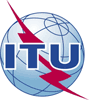 الاتحـاد الدولـي للاتصـالاتمكتب تقييس الاتصالات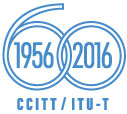 جنيف، 30 سبتمبر 2016المرجع:TSB Collective letter 1/12إلى:-	إدارات الدول الأعضاء في الاتحاد؛-	أعضاء قطاع تقييس الاتصالات بالاتحاد؛-	المنتسبين إلى لجنة الدراسات 12 لقطاع تقييس الاتصالات؛-	الهيئات الأكاديمية المنضمة إلى الاتحادالهاتف:+41 22 730 6828إلى:-	إدارات الدول الأعضاء في الاتحاد؛-	أعضاء قطاع تقييس الاتصالات بالاتحاد؛-	المنتسبين إلى لجنة الدراسات 12 لقطاع تقييس الاتصالات؛-	الهيئات الأكاديمية المنضمة إلى الاتحادالفاكس:+41 22 730 5853إلى:-	إدارات الدول الأعضاء في الاتحاد؛-	أعضاء قطاع تقييس الاتصالات بالاتحاد؛-	المنتسبين إلى لجنة الدراسات 12 لقطاع تقييس الاتصالات؛-	الهيئات الأكاديمية المنضمة إلى الاتحادالبريد الإلكتروني:tsbsg12@itu.intإلى:-	إدارات الدول الأعضاء في الاتحاد؛-	أعضاء قطاع تقييس الاتصالات بالاتحاد؛-	المنتسبين إلى لجنة الدراسات 12 لقطاع تقييس الاتصالات؛-	الهيئات الأكاديمية المنضمة إلى الاتحادالموضوع:اجتماع لجنة الدراسات 12؛ جنيف، 19-10 يناير 2017اجتماع لجنة الدراسات 12؛ جنيف، 19-10 يناير 201710 نوفمبر 2016-	تقديم المساهمات المطلوبة ترجمتها29 نوفمبر 2016-	طلبات الحصول على منح13 ديسمبر 2016-	طلبات الحصول على رسائل دعم طلب التأشيرة10 ديسمبر 2016-	طلبات توفير الترجمة الشفوية في الجلسة العامة الختامية-	التسجيل المسبق22 ديسمبر 2016-	الموعد النهائي لتقديم المساهمات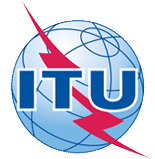 ITU-T Study Group 12 meetingGeneva, Switzerland, 10-19 January 2017ITU-T Study Group 12 meetingGeneva, Switzerland, 10-19 January 2017ITU-T Study Group 12 meetingGeneva, Switzerland, 10-19 January 2017ITU-T Study Group 12 meetingGeneva, Switzerland, 10-19 January 2017ITU-T Study Group 12 meetingGeneva, Switzerland, 10-19 January 2017ITU-T Study Group 12 meetingGeneva, Switzerland, 10-19 January 2017Please return to:Please return to:ITU Geneva (Switzerland)ITU Geneva (Switzerland)E-mail: 	fellowships@itu.int Tel:	+41 22 730 5227Fax:	+41 22 730 5778E-mail: 	fellowships@itu.int Tel:	+41 22 730 5227Fax:	+41 22 730 5778E-mail: 	fellowships@itu.int Tel:	+41 22 730 5227Fax:	+41 22 730 5778E-mail: 	fellowships@itu.int Tel:	+41 22 730 5227Fax:	+41 22 730 5778Request for one partial fellowship to be submitted before 29 November 2016Request for one partial fellowship to be submitted before 29 November 2016Request for one partial fellowship to be submitted before 29 November 2016Request for one partial fellowship to be submitted before 29 November 2016Request for one partial fellowship to be submitted before 29 November 2016Request for one partial fellowship to be submitted before 29 November 2016Request for one partial fellowship to be submitted before 29 November 2016Request for one partial fellowship to be submitted before 29 November 2016Participation of women is encouragedParticipation of women is encouragedParticipation of women is encouragedRegistration Confirmation ID No: ……………………………………………………………………………
(Note:  It is imperative for fellowship holders to pre-register via the online registration form: http://itu.int/ITU-T/go/sg12 )Country: _____________________________________________________________________________________________Name of the Administration or Organization: ______________________________________________________Mr / Ms  _______________________________ (family name) ________________________________(given name)Title: _________________________________________________________________________________________________Registration Confirmation ID No: ……………………………………………………………………………
(Note:  It is imperative for fellowship holders to pre-register via the online registration form: http://itu.int/ITU-T/go/sg12 )Country: _____________________________________________________________________________________________Name of the Administration or Organization: ______________________________________________________Mr / Ms  _______________________________ (family name) ________________________________(given name)Title: _________________________________________________________________________________________________Registration Confirmation ID No: ……………………………………………………………………………
(Note:  It is imperative for fellowship holders to pre-register via the online registration form: http://itu.int/ITU-T/go/sg12 )Country: _____________________________________________________________________________________________Name of the Administration or Organization: ______________________________________________________Mr / Ms  _______________________________ (family name) ________________________________(given name)Title: _________________________________________________________________________________________________Registration Confirmation ID No: ……………………………………………………………………………
(Note:  It is imperative for fellowship holders to pre-register via the online registration form: http://itu.int/ITU-T/go/sg12 )Country: _____________________________________________________________________________________________Name of the Administration or Organization: ______________________________________________________Mr / Ms  _______________________________ (family name) ________________________________(given name)Title: _________________________________________________________________________________________________Registration Confirmation ID No: ……………………………………………………………………………
(Note:  It is imperative for fellowship holders to pre-register via the online registration form: http://itu.int/ITU-T/go/sg12 )Country: _____________________________________________________________________________________________Name of the Administration or Organization: ______________________________________________________Mr / Ms  _______________________________ (family name) ________________________________(given name)Title: _________________________________________________________________________________________________Registration Confirmation ID No: ……………………………………………………………………………
(Note:  It is imperative for fellowship holders to pre-register via the online registration form: http://itu.int/ITU-T/go/sg12 )Country: _____________________________________________________________________________________________Name of the Administration or Organization: ______________________________________________________Mr / Ms  _______________________________ (family name) ________________________________(given name)Title: _________________________________________________________________________________________________Registration Confirmation ID No: ……………………………………………………………………………
(Note:  It is imperative for fellowship holders to pre-register via the online registration form: http://itu.int/ITU-T/go/sg12 )Country: _____________________________________________________________________________________________Name of the Administration or Organization: ______________________________________________________Mr / Ms  _______________________________ (family name) ________________________________(given name)Title: _________________________________________________________________________________________________Registration Confirmation ID No: ……………………………………………………………………………
(Note:  It is imperative for fellowship holders to pre-register via the online registration form: http://itu.int/ITU-T/go/sg12 )Country: _____________________________________________________________________________________________Name of the Administration or Organization: ______________________________________________________Mr / Ms  _______________________________ (family name) ________________________________(given name)Title: _________________________________________________________________________________________________Address: 	_____________________________________________________________________________________________________	_____________________________________________________________________________________________________Tel.: _________________________ Fax:	 _________________________ E-mail: __________________________________PASSPORT INFORMATION:Date of birth: ________________________________________________________________________________________Nationality: ______________________________   Passport number: _______________________________________Date of issue: ______________ In (place): _________________________Valid until (date): __________________Address: 	_____________________________________________________________________________________________________	_____________________________________________________________________________________________________Tel.: _________________________ Fax:	 _________________________ E-mail: __________________________________PASSPORT INFORMATION:Date of birth: ________________________________________________________________________________________Nationality: ______________________________   Passport number: _______________________________________Date of issue: ______________ In (place): _________________________Valid until (date): __________________Address: 	_____________________________________________________________________________________________________	_____________________________________________________________________________________________________Tel.: _________________________ Fax:	 _________________________ E-mail: __________________________________PASSPORT INFORMATION:Date of birth: ________________________________________________________________________________________Nationality: ______________________________   Passport number: _______________________________________Date of issue: ______________ In (place): _________________________Valid until (date): __________________Address: 	_____________________________________________________________________________________________________	_____________________________________________________________________________________________________Tel.: _________________________ Fax:	 _________________________ E-mail: __________________________________PASSPORT INFORMATION:Date of birth: ________________________________________________________________________________________Nationality: ______________________________   Passport number: _______________________________________Date of issue: ______________ In (place): _________________________Valid until (date): __________________Address: 	_____________________________________________________________________________________________________	_____________________________________________________________________________________________________Tel.: _________________________ Fax:	 _________________________ E-mail: __________________________________PASSPORT INFORMATION:Date of birth: ________________________________________________________________________________________Nationality: ______________________________   Passport number: _______________________________________Date of issue: ______________ In (place): _________________________Valid until (date): __________________Address: 	_____________________________________________________________________________________________________	_____________________________________________________________________________________________________Tel.: _________________________ Fax:	 _________________________ E-mail: __________________________________PASSPORT INFORMATION:Date of birth: ________________________________________________________________________________________Nationality: ______________________________   Passport number: _______________________________________Date of issue: ______________ In (place): _________________________Valid until (date): __________________Address: 	_____________________________________________________________________________________________________	_____________________________________________________________________________________________________Tel.: _________________________ Fax:	 _________________________ E-mail: __________________________________PASSPORT INFORMATION:Date of birth: ________________________________________________________________________________________Nationality: ______________________________   Passport number: _______________________________________Date of issue: ______________ In (place): _________________________Valid until (date): __________________Address: 	_____________________________________________________________________________________________________	_____________________________________________________________________________________________________Tel.: _________________________ Fax:	 _________________________ E-mail: __________________________________PASSPORT INFORMATION:Date of birth: ________________________________________________________________________________________Nationality: ______________________________   Passport number: _______________________________________Date of issue: ______________ In (place): _________________________Valid until (date): __________________Please select your preference(which ITU will do its best to accommodate)Please select your preference(which ITU will do its best to accommodate)Please select your preference(which ITU will do its best to accommodate)Please select your preference(which ITU will do its best to accommodate)Please select your preference(which ITU will do its best to accommodate)Please select your preference(which ITU will do its best to accommodate)Please select your preference(which ITU will do its best to accommodate)Please select your preference(which ITU will do its best to accommodate)	□ Economy class air ticket (duty station / Geneva / duty station)	□ Daily subsistence allowance intended to cover accommodation, meals & misc. expenses	□ Economy class air ticket (duty station / Geneva / duty station)	□ Daily subsistence allowance intended to cover accommodation, meals & misc. expenses	□ Economy class air ticket (duty station / Geneva / duty station)	□ Daily subsistence allowance intended to cover accommodation, meals & misc. expenses	□ Economy class air ticket (duty station / Geneva / duty station)	□ Daily subsistence allowance intended to cover accommodation, meals & misc. expenses	□ Economy class air ticket (duty station / Geneva / duty station)	□ Daily subsistence allowance intended to cover accommodation, meals & misc. expenses	□ Economy class air ticket (duty station / Geneva / duty station)	□ Daily subsistence allowance intended to cover accommodation, meals & misc. expenses	□ Economy class air ticket (duty station / Geneva / duty station)	□ Daily subsistence allowance intended to cover accommodation, meals & misc. expenses	□ Economy class air ticket (duty station / Geneva / duty station)	□ Daily subsistence allowance intended to cover accommodation, meals & misc. expensesSignature of fellowship candidate:Signature of fellowship candidate:Signature of fellowship candidate:Signature of fellowship candidate:Signature of fellowship candidate:Date:Date:Date:TO VALIDATE FELLOWSHIP REQUEST, NAME, TITLE AND SIGNATURE OF CERTIFYING OFFICIAL DESIGNATING PARTICIPANT MUST BE COMPLETED BELOW WITH OFFICIAL STAMP.N.B. IT IS IMPERATIVE THAT FELLOWS BE PRESENT FROM THE FIRST DAY TO THE END OF THE MEETING.TO VALIDATE FELLOWSHIP REQUEST, NAME, TITLE AND SIGNATURE OF CERTIFYING OFFICIAL DESIGNATING PARTICIPANT MUST BE COMPLETED BELOW WITH OFFICIAL STAMP.N.B. IT IS IMPERATIVE THAT FELLOWS BE PRESENT FROM THE FIRST DAY TO THE END OF THE MEETING.TO VALIDATE FELLOWSHIP REQUEST, NAME, TITLE AND SIGNATURE OF CERTIFYING OFFICIAL DESIGNATING PARTICIPANT MUST BE COMPLETED BELOW WITH OFFICIAL STAMP.N.B. IT IS IMPERATIVE THAT FELLOWS BE PRESENT FROM THE FIRST DAY TO THE END OF THE MEETING.TO VALIDATE FELLOWSHIP REQUEST, NAME, TITLE AND SIGNATURE OF CERTIFYING OFFICIAL DESIGNATING PARTICIPANT MUST BE COMPLETED BELOW WITH OFFICIAL STAMP.N.B. IT IS IMPERATIVE THAT FELLOWS BE PRESENT FROM THE FIRST DAY TO THE END OF THE MEETING.TO VALIDATE FELLOWSHIP REQUEST, NAME, TITLE AND SIGNATURE OF CERTIFYING OFFICIAL DESIGNATING PARTICIPANT MUST BE COMPLETED BELOW WITH OFFICIAL STAMP.N.B. IT IS IMPERATIVE THAT FELLOWS BE PRESENT FROM THE FIRST DAY TO THE END OF THE MEETING.TO VALIDATE FELLOWSHIP REQUEST, NAME, TITLE AND SIGNATURE OF CERTIFYING OFFICIAL DESIGNATING PARTICIPANT MUST BE COMPLETED BELOW WITH OFFICIAL STAMP.N.B. IT IS IMPERATIVE THAT FELLOWS BE PRESENT FROM THE FIRST DAY TO THE END OF THE MEETING.TO VALIDATE FELLOWSHIP REQUEST, NAME, TITLE AND SIGNATURE OF CERTIFYING OFFICIAL DESIGNATING PARTICIPANT MUST BE COMPLETED BELOW WITH OFFICIAL STAMP.N.B. IT IS IMPERATIVE THAT FELLOWS BE PRESENT FROM THE FIRST DAY TO THE END OF THE MEETING.TO VALIDATE FELLOWSHIP REQUEST, NAME, TITLE AND SIGNATURE OF CERTIFYING OFFICIAL DESIGNATING PARTICIPANT MUST BE COMPLETED BELOW WITH OFFICIAL STAMP.N.B. IT IS IMPERATIVE THAT FELLOWS BE PRESENT FROM THE FIRST DAY TO THE END OF THE MEETING.Signature:Signature:Signature:Signature:Signature:Date:Date:Date:This confirmation form should be sent directly to the hotel of your choiceINTERNATIONAL TELECOMMUNICATION UNIONMorningMorningMorningAfternoonAfternoonTuesday
10 JanuaryStudy Group 12 Opening PlenaryStudy Group 12 Opening Plenary Study Group 12 Opening Plenary Wednesday
11 JanuaryOpening of Working Parties in sequenceOpening of Working Parties in sequenceOpening of Working Parties in sequenceAd hoc meetings (parallel) of
Questions in any Working PartyAd hoc meetings (parallel) of
Questions in any Working PartyThursday
12 JanuaryAd hoc meetings (parallel) of
Questions in any Working PartyAd hoc meetings (parallel) of
Questions in any Working PartyAd hoc meetings (parallel) of
Questions in any Working PartyAd hoc meeting of Q1/12Ad hoc meeting of Q2/12Friday
13 JanuaryAd hoc meetings (parallel) of
Questions in any Working PartyAd hoc meetings (parallel) of
Questions in any Working PartyAd hoc meetings (parallel) of
Questions in any Working PartyAd hoc meetings (parallel) of
Questions in any Working PartyAd hoc meetings (parallel) of
Questions in any Working PartyWEEKENDWEEKENDWEEKENDWEEKENDWEEKENDWEEKENDMonday
16 JanuaryAd hoc meetings (parallel) of
Questions in any Working PartyAd hoc meetings (parallel) of
Questions in any Working PartyAd hoc meetings (parallel) of
Questions in any Working PartyAd hoc meetings (parallel) of
Questions in any Working Party Ad hoc meetings (parallel) of
Questions in any Working Party Tuesday
17 JanuaryReserved for issue resolutionReserved for issue resolutionAd hoc meetings (parallel) of
Questions in any Working PartyAd hoc meetings (parallel) of
Questions in any Working PartyReserved for issue resolutionWednesday
18 JanuaryClosing of Working Parties in sequenceClosing of Working Parties in sequenceClosing of Working Parties in sequenceClosing of Working Parties in sequenceClosing of Working Parties in sequenceThursday
19 JanuaryManagement Team meetingStudy Group 12 Closing PlenaryStudy Group 12 Closing PlenaryStudy Group 12 Closing PlenaryWebinar on outcomes of the meeting